Lancaster Seventh-Day Adventist ChurchA House of Prayer for All People 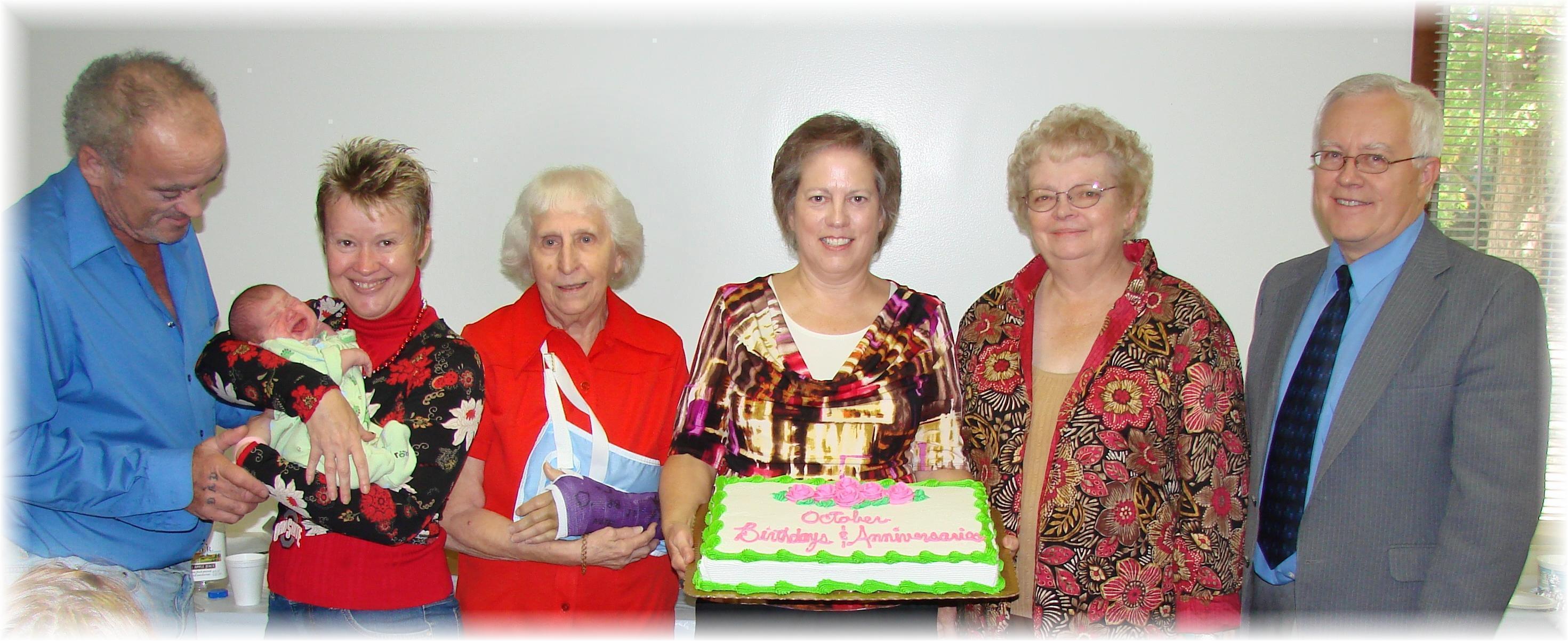  Birthdays:  Allen and Dena with Jimmy,  Edith,  Geri,  Sandy,  AlOctober Birthdays  -  2010